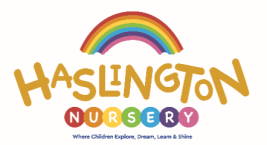 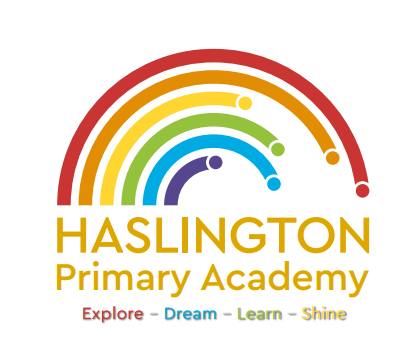 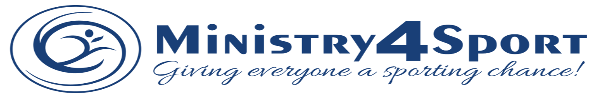 Progression of Skills  PHYSICAL EDUCATIONProgression of Skills  EARLY YEARS PHYSICAL EDUCATIONGross Motor Skills Year 1Year 2Year 2Year 3Year 4Year 5Year 6National CurriculumNational Curriculum:master basic movements including running, jumping, throwing and catching, as well as developing balance, agility and co-ordination, and begin to apply these in a range of activitiesparticipate in team games, developing simple tactics for attacking and defendingperform dances using simple movement patterns.National Curriculum:master basic movements including running, jumping, throwing and catching, as well as developing balance, agility and co-ordination, and begin to apply these in a range of activitiesparticipate in team games, developing simple tactics for attacking and defendingperform dances using simple movement patterns.National Curriculum:master basic movements including running, jumping, throwing and catching, as well as developing balance, agility and co-ordination, and begin to apply these in a range of activitiesparticipate in team games, developing simple tactics for attacking and defendingperform dances using simple movement patterns.National Curriculum:use running, jumping, throwing and catching in isolation and in combinationplay competitive games, modified where appropriate [for example, badminton, basketball, cricket, football, hockey, netball, rounders and tennis], and apply basic principles suitable for attacking and defendingdevelop flexibility, strength, technique, control and balance [for example, through athletics and gymnastics]perform dances using a range of movement patternstake part in outdoor and adventurous activity challenges both individually and within a teamcompare their performances with previous ones and demonstrate improvement to achieve their personal best.National Curriculum:use running, jumping, throwing and catching in isolation and in combinationplay competitive games, modified where appropriate [for example, badminton, basketball, cricket, football, hockey, netball, rounders and tennis], and apply basic principles suitable for attacking and defendingdevelop flexibility, strength, technique, control and balance [for example, through athletics and gymnastics]perform dances using a range of movement patternstake part in outdoor and adventurous activity challenges both individually and within a teamcompare their performances with previous ones and demonstrate improvement to achieve their personal best.National Curriculum:use running, jumping, throwing and catching in isolation and in combinationplay competitive games, modified where appropriate [for example, badminton, basketball, cricket, football, hockey, netball, rounders and tennis], and apply basic principles suitable for attacking and defendingdevelop flexibility, strength, technique, control and balance [for example, through athletics and gymnastics]perform dances using a range of movement patternstake part in outdoor and adventurous activity challenges both individually and within a teamcompare their performances with previous ones and demonstrate improvement to achieve their personal best.National Curriculum:use running, jumping, throwing and catching in isolation and in combinationplay competitive games, modified where appropriate [for example, badminton, basketball, cricket, football, hockey, netball, rounders and tennis], and apply basic principles suitable for attacking and defendingdevelop flexibility, strength, technique, control and balance [for example, through athletics and gymnastics]perform dances using a range of movement patternstake part in outdoor and adventurous activity challenges both individually and within a teamcompare their performances with previous ones and demonstrate improvement to achieve their personal best.Gymnastics and Movementmake body curled, tense, stretched and relaxedcontrol body when travelling and balancingcopy sequences and repeat themroll, curl, travel and balance in different waysplan and perform a sequence of movementsimprove sequence based on feedbackthink of more than one way to create a sequence which follows some ‘rules’plan and perform a sequence of movementsimprove sequence based on feedbackthink of more than one way to create a sequence which follows some ‘rules’adapt sequences to suit different types of apparatus and criteriaexplain how strength and suppleness affect performancemove in a controlled wayinclude change of speed and direction in a sequencework with a partner to create, repeat and improve a sequence with at least three phasesmake complex extended sequencescombine action, balance and shapeperform consistently to different audiencescombine own work withthat of otherssequences to specifictimingsTeach a routine orsequence to otherchildren explaining roleswithin the groupBasic Movement and Team Games. (KS1)CompetitiveGames (KS2)throw underarmthrow and kick in different waysAiming at targetsUsing power & accuracyuse hitting, kicking and/or rolling in a gamedecide the best space to be in during a gameuse a tactic in a gamefollow rulesUnderstand the objective of individual team sports/gamesuse hitting, kicking and/or rolling in a gamedecide the best space to be in during a gameuse a tactic in a gamefollow rulesUnderstand the objective of individual team sports/gamesbe aware of space and use it to support team-mates and to cause problems for the oppositionknow and use rules fairlyKnow the different principles of attack & defence.throw and catch accurately with one handhit a ball accurately with controlvary tactics and adapt skills depending on what is happening in a gameHit/strike a ball powerUnderstand specific positions / roles in a game situationgain possession by working as a team and pass in different wayschoose a specific tactic for defending and attackinguse a number of techniques to pass, dribble and shootUnderstand when to use power or accuracy in a game situationagree and explain rulesto otherswork as a team andcommunicate a planlead others in a gamesituation when theneed arisesDanceperform own dance movescopy or make up a short dancemove safely in a spacechange rhythm, speed, level and direction in dancemake a sequence by linking sections togetheruse dance to show a mood or feelingchange rhythm, speed, level and direction in dancemake a sequence by linking sections togetheruse dance to show a mood or feelingimprovise freely and translate ideas from a stimulus into movementshare and create phrases with a partner and small groupremember and repeat dance perform phrasestake the lead when working with a partner or groupuse dance to communicate an ideacompose own dances in a creative wayperform dance to an accompanimentdance shows clarity, fluency, accuracy and consistencydevelop sequences in aspecific stylechoose own music andstyleAthleticsUse different speeds to run short distances and for a longer periodCombining running and jumping whilst moving as quick as possibleThrow different objects (beanbags, javelins, frisbeesRun for longer periods of time keeping a consistent speedLook at technique of sprinting and how to speed upThrowing using different techniques looking at accuracy and distance.Run for longer periods of time keeping a consistent speedLook at technique of sprinting and how to speed upThrowing using different techniques looking at accuracy and distance.run at fast, medium and slow speeds; changing speed and directiontake part in a relay, remembering when to run and what to dosprint over a short distance and show stamina when running over a long distance understanding the distance of the racejump in different waysthrow in different ways and hit a target, when neededcontrolled when taking off and landingthrow with increasing accuracycombine running and jumping at speed with controldemonstrate staminaand increase strengthUnderstand tactics ofracesOutdoor and Adventurous Activity.Introduce maps with simple instruction and tasks to follow in groupsProblem solving in groupsFollowing clues & instructionsWork in small groups/individually to follow a simple mapProblem solve individually to help the team complete taskWork in small groups/individually to follow a simple mapProblem solve individually to help the team complete taskfollow a map in a familiar contextuse clues to follow a routefollow a route safelyfollow a map in a (more demanding) familiar contextfollow a route within a time limitfollow a map into an unknown locationuse clues and a compass to navigate a routechange route to overcome a problemuse new information to change routeplan a route and a series of clues for someone elseplan with others, taking account of safety and dangerEvaluatecompare and contrast gymnastic sequencesrecognise own improvement in ball gamesprovide support and advice to others in gymnastics and dancebe prepared to listen to the ideas of othersidentify something a partner does well and also on something that can be improvedknow why ownperformance was better or not as good as their lastknow which sports they are good at and find out how to improve furtherSwimmingBy the end of Key Stage 2, every child should be able to:Swim competently andconfidently over adistance of 25m.Use a range of strokeseffectively.Perform safe self-rescue in different water-based situationsVocabularyDirection          StrikeSpeed               LandStretch             Take OffSpring               ShootBalance            PassAim                  ControlTarget              TeamDribble             Warm Up/Cool downOverarmUnderarmDirection          StrikeSpeed               LandStretch             Take OffSpring               ShootBalance            PassAim                  ControlTarget              TeamDribble             Warm Up/Cool downOverarmUnderarmGoals                          FlowPoints                         RepeatPossession                   PatternMarking                       AttackSupporting Team         DefendCreating Space            EvaluateDistance                      ImproveStaminaCombinationSequenceGoals                          FlowPoints                         RepeatPossession                   PatternMarking                       AttackSupporting Team         DefendCreating Space            EvaluateDistance                      ImproveStaminaCombinationSequenceGoals                          FlowPoints                         RepeatPossession                   PatternMarking                       AttackSupporting Team         DefendCreating Space            EvaluateDistance                      ImproveStaminaCombinationSequenceTransition        TacticsWidth              SynchronizeShield              ImproveProtect             AssessInnings            ElementsCreate             VariationSolve                ImprovisationPosition            ExplorationStroke               ReactionBreathingSafetyTransition        TacticsWidth              SynchronizeShield              ImproveProtect             AssessInnings            ElementsCreate             VariationSolve                ImprovisationPosition            ExplorationStroke               ReactionBreathingSafetyExpectations for 2-3 Year Olds Expectations for Pre- School Expectations for Reception Expectations for Reception ELG 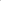 Fit themselves into spaces, like tunnels, dens and large boxes, and move around in them. Continue to develop movement, balancing, riding (scooters, trikes and bikes) Agility and Spatial Awareness – directions, movement & finding space Agility and Spatial Awareness – directions, movement & finding space Negotiate space and obstacles safely, with consideration for themselves and others Demonstrate strength, balance and coordination when playing Move energetically, such as running, jumping, dancing, hopping, skipping and climbing Enjoy starting to kick, throw and catch large balls. Continue to develop ball skills. 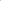 Sending & Receiving – throwing, bouncing, rolling, pushing, bowling and striking Co-ordination – hand eye & foot co- ordination Negotiate space and obstacles safely, with consideration for themselves and others Demonstrate strength, balance and coordination when playing Move energetically, such as running, jumping, dancing, hopping, skipping and climbing Build independently with a range of appropriate resources Collaborate with others to manage large items Travelling & shapes – creative movement, travelling individually/ with others Travelling & shapes – creative movement, travelling individually/ with others Negotiate space and obstacles safely, with consideration for themselves and others Demonstrate strength, balance and coordination when playing Move energetically, such as running, jumping, dancing, hopping, skipping and climbing Skip, hop, stand on one leg and hold a pose for a game like musical statues. Skip, hop, stand on one leg and hold a pose for a game like musical statues. Balance – different types of balances, group work & individual Balance – different types of balances, group work & individual Negotiate space and obstacles safely, with consideration for themselves and others Demonstrate strength, balance and coordination when playing Move energetically, such as running, jumping, dancing, hopping, skipping and climbing Walk, run, jump and climb – and start to use the stairs independently. Go up steps and stairs, or climb up apparatus, using alternate feet. Jumping – jumping & landing Jumping – jumping & landing Negotiate space and obstacles safely, with consideration for themselves and others Demonstrate strength, balance and coordination when playing Move energetically, such as running, jumping, dancing, hopping, skipping and climbing  Use large-muscle movements to wave flags and streamers, paint and make marks.  Use large-muscle movements to wave flags and streamers, paint and make marks. 